INDICACIONES GENERALES:Las niñas consignaran sus actividades diariamente en el cuaderno según el horario, como lo hacíamos en clase. fecha, agenda: tema y actividad.Las evidencias (foticos del cuaderno o videos cortos) se enviaran por el correo adrianaholguin@campus.com.co o por el whatsapp interno SOLO CUANDO SEA ESTRICTAMENTE NECESARIO.Les recomiendo realizar las actividades día a día para que las niñas no pierdan su rutina de clases y no se les vuelva más pesado hacerlo todo por ejemplo en un solo día, por ello me tome la molestia de enviarles un horario, sin embargo ustedes tendrán la libertad mientras no sean clases virtuales de organizarlo de acuerdo a las dinámicas de su hogar.Cuando tengamos las clases virtuales, las realizaremos por medio de la aplicación zoom, les pido el favor no compartir el ID, ni enlace del grupo por seguridad, al INGRESAR saludar y silenciar el micrófono para que evitemos interferencias, quien valla a participar levantara la mano y activara el micrófono así tendremos un orden y aprovecharemos adecuadamente el tiempo de la misma.Las NOTAS son indicaciones de la realización de la actividad.                          NO tienen que consignarlas en el cuaderno.Muchas gracias por su disposición y compromiso, recuerden que cualquier inquietud estaré disponible para ustedes en el HORAIO DE CLASE. LUNES 18 DE MAYO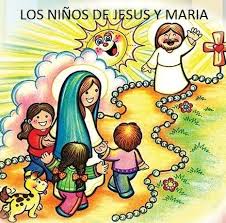 RELIGIONAgenda:Tema: LA VIRGEN, TU MADREDesde casa:Observa la película  https://youtu.be/QB3laKdjvBwNO SE ENVIA EVIDENCIALENGUA CASTELLANAAgendaTema: AUMENTATIVOS Y DIMINUTIVOS.Clase virtual explicación tema Videos profundización: CANCION: https://youtu.be/cis_-XswQgUDIMINUTIVOS: https://youtu.be/Yq55tw5v7VEAUMENTATIVOS: https://youtu.be/kK1y79qrP6o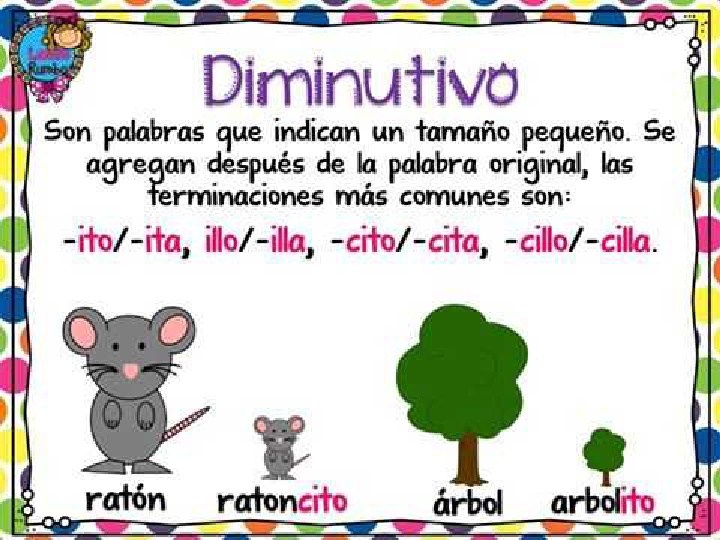 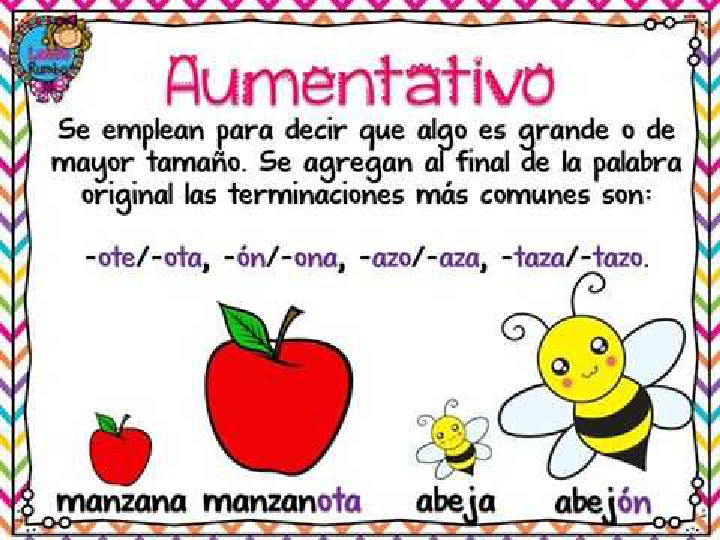 MATEMÁTICAS:AgendaTema: PATRONES Y SECUENCIASClase virtual, explicación temaVideos profundización: https://youtu.be/-98FQlUVR84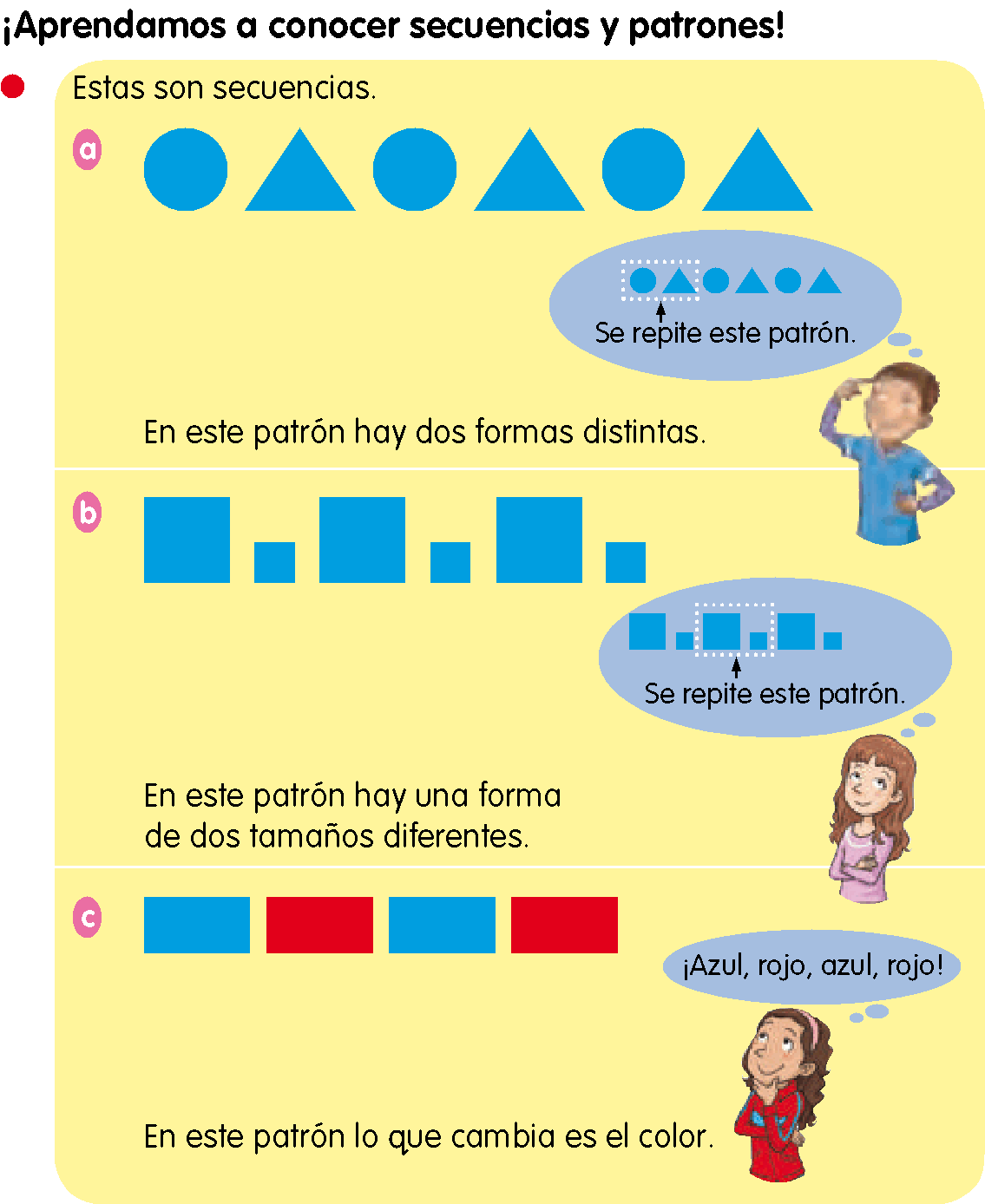 ETICA 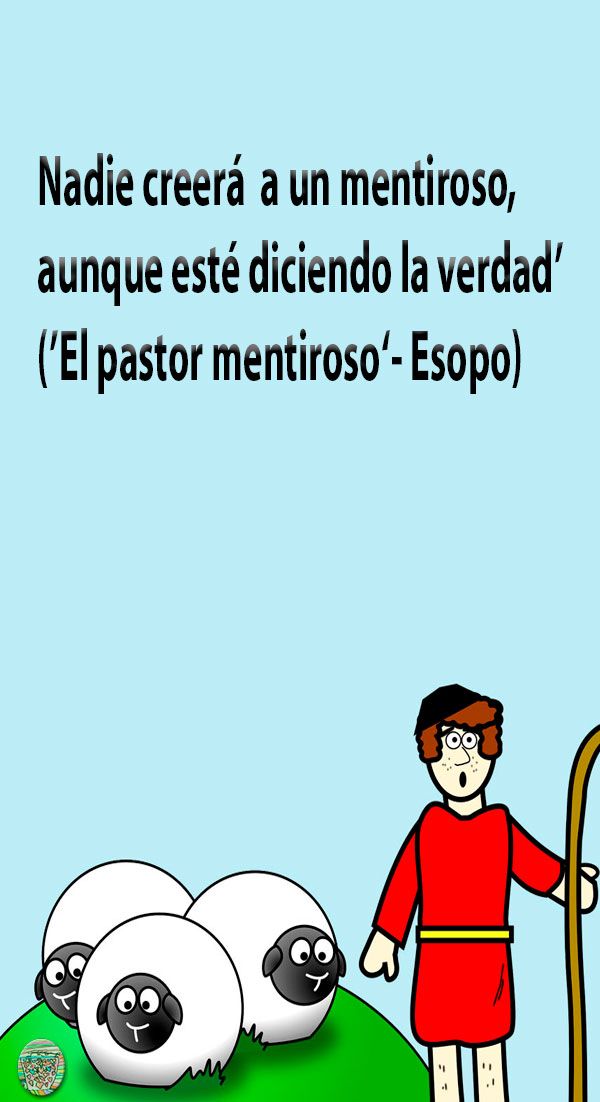  AgendaTema: LA MENTIRAACTIVIDAD EN CASAEscucha y lee el cuento: el hormiguero https://youtu.be/eaqPrqHLllYLuego contesta en tu cuaderno¿Por qué Hércules dijo mentiras?¿Qué consecuencias tendrían para el hormiguero las mentiras de Hércules?¿Por qué es importante decir siempre la verdad?Realiza un dibujo de la fiesta de las hormigas.ENVIAR EVIDENCIA EN EL CUADERNOMARTES 19 DE MAYOLENGUA CASTELLANA:Agenda  Tema: DIMINUTIVOS Y AUMENTATIVOSPractiquemos:https://www.mundoprimaria.com/juegos-educativos/juegos-lenguaje/juego-diminutivos-aumentativosTOMAR UN PANTALLAZOMATEMÁTICASAgenda:Tema: PATRONES Y SECUENCIASPractiquemos https://es.ixl.com/math/2-primaria/completar-un-patr%C3%B3nTOMA UN PANTALLAZOSOCIALESAgenda: Tema: RELIEVE Y PISOS TERMICOSExplicación:  Clase virtual: trabajos y oficios según el lugar donde vivimos.El clima influye en la forma de vida de las personas. En cada piso térmico son diferentes las costumbres, la alimentación, la vivienda, forma de vestir, la manera de hablar y las actividades que realizan las personas.Mi pueblo es costero,
sueño con el mar,
en mi viejo barco
me voy a pescar.Vivo junto al bosque,
mi casa es de piedra,
yo talo los árboles
y corto madera.Preparo el terreno
y la semilla siembro;
siempre esperando
que el sol y la lluvia
lleguen a tiempo.MIÉRCOLES 20 DE MAYORELIGIONAgenda: Tema: LA VIRGEN, TU MADREDespués de la película que disfrutamos el día lunes, contesta en tu cuaderno las siguientes preguntas:¿Qué aprendió Tomas en su sueño?¿cómo sabe tomas que Maria siempre estará con él?¿Por qué Maria cuido, aconsejo y le llamo la atención a Tomas durante la historia?¿Qué has aprendido tú?Realiza el dibujo de una escena de la película que más  te llamo la  atención. Se envía evidencia en el cuadernoMATEMÁTICASAgenda: Tema: SECUENCIAS Y PATRONESclase virtual.Desarrollamos páginas 102 y 103 Se envía foto de las páginas desarrolladasLENGUA CASTELLANAAgenda: Tema: DIMINUTIVOS Y AUMENTATIVOSClase virtualDesarrollo de páginas: 81, 83 y 84Se envía foto de las páginas desarrolladasCIENCIASAgendaTema: APARATO RESPIRATORIO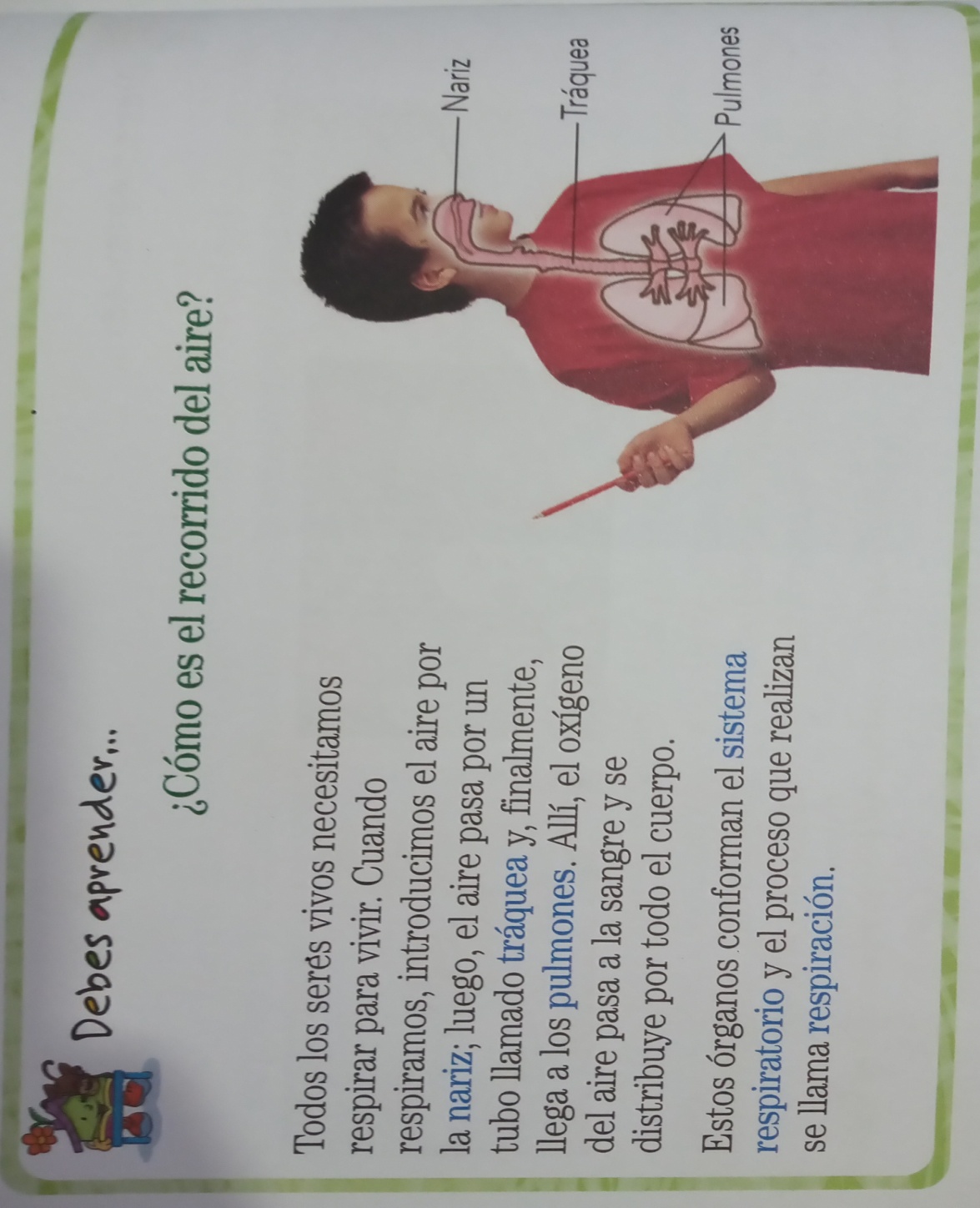 Clase VirtualObserva el video de apoyo: https://youtu.be/thUI3RfZUmsJUEVES  21 DE MAYOSOCIALESAgenda:Tema: RELIEVE Y PISOS TERMICOSRECORDAMOS: Nos vestimos de acuerdo al lugar donde vivimos y la temperatura de dicha lugar¿Y SI JUGAMOS EN CASA?OPCION UNO:Necesitaremos cuatro integrantes de la familia y desordenar el armario.En parejas, jugaremos a vestir en el menor tiempo posible a un miembro de la familiaPrimero con ropa de clima cálido y sus respectivos accesorios.Y luego con ropa de clima frio y sus respectivos accesorios.Ganara la pareja que primero termine de vestir al otro de las dos maneras.PUEDEN ENVIAR FOTO O DIBUJAR EN EL CUADERNOOPCION DOS:Si no quieres jugar en casa o no tienes la cantidad de personas necesarias para hacerlo puedes ingresar a: https://www.mundoprimaria.com/juegos-educativos/juegos-de-vestir/juego-vestir-a-la-modaENVIAR PANTALLAZOMATEMÁTICASAgendaTema: SECUENCIAS Y PATRONESCreando nuestros propios patronesActividad en casaDibuja en tu cuaderno TRES secuencias usando objetos de casa y diferentes patrones.Ejemplo: vaso, cuchara, plato, vaso, cuchara….. SE ENVÍA EVIDENCIA DEL CUADERNO.LENGUA CASTELLANAAgendaTema: comprensión lectoraClase virtual “hora del cuento” yo y mi hermana clara¿Cuál fue la primera opción de clara para hacer rica a la gente?¿Que decidieron hacer clara y su hermana cuando no encontraron el tesoro?¿Por qué se reía el abuelo de ellos?Que otra idea les darías tu, a clara y su hermano para hacer a todos ricos.Dibuja como un mapa del tesoro, a clara y su hermana buscando oro cerca del árbol. Enviar evidencia del cuadernoCIENCIAS            Agenda           Tema: Aparato Respiratorio A jugar  https://happylearning.tv/sopa-letras-sistema-respiratorio/ENVIAR PANTALLAZOVIERNES 22  DE MAYODIA COMPENSATORIO “DIA DEL MAESTRO”PARA TENER EN CUENTARECUERDEN EL HORARIO DE ACTIVIDADES VIRTUALES. Pueden mantenerlo en un lugar visible de casa.Las explicaciones NO tienen que escribirlas en el cuaderno, son para apoyar el desarrollo de la actividad, al igual que los videos de profundización.Esta semana solo deben enviar evidencias de: Lunes: Cuento el hormiguero de Ética.MartesPantallazos (fotos) del desarrollo de las actividades virtuales juego de patrones y juego de Aumentativos y diminutivos de lenguaMiércoles:La reflexión de la película La virgen, tu madre y las páginas del libro de matemáticas y lengua desarrolladas en clase virtuales Jueves: La comprensión lectora de yo y mi hermana clara realizada en clase virtual, la actividad de prendas de vestir de sociales, los patrones creados en matemáticas  y la sopa de letras de ciencias.Creo en ustedes mis muñecas hermosas, son un hermoso jardín del que me siento muy orgullosa.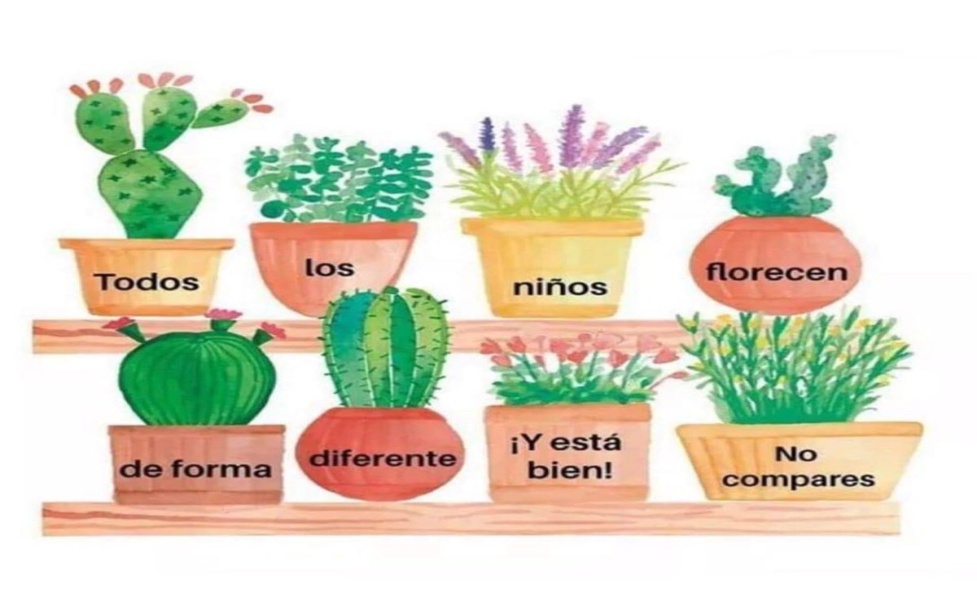 COLEGIO EMILIA RIQUELMEACTIVIDADES VIRTUALES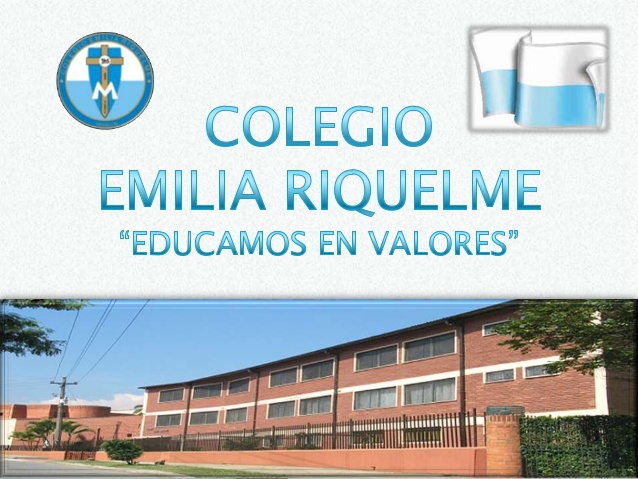 Grado: SEGUNDOSEMANA DEL 18 AL 22 DE MAYOSEMANA DEL 18 AL 22 DE MAYOSEMANA DEL 18 AL 22 DE MAYOSEMANA DEL 18 AL 22 DE MAYOSEMANA DEL 18 AL 22 DE MAYOSEMANA DEL 18 AL 22 DE MAYOSEMANA DEL 18 AL 22 DE MAYOSEMANA DEL 18 AL 22 DE MAYOHoras Horas Lunes Martes Miércoles Jueves Viernes Viernes 7 a 87 a 8Religión:Actividad en casa: Saludo y OraciónPelícula: La virgen, tu madre Lengua castellana:Actividad en casa:Día de Juego Diminutivos y aumentativosReligión:Actividad en casa:Reflexión de la película Sociales: Actividad en casa:Prendas de vestirDIA COMPENSATORIODIA COMPENSATORIO8 a 9 8 a 9 Matemáticas :Actividad en casa; Creando secuencias con distintos patrones.DESCANSO (desayuno)DESCANSO (desayuno)DESCANSO (desayuno)DESCANSO (desayuno)DESCANSO (desayuno)DESCANSO (desayuno)DESCANSO (desayuno)DESCANSO (desayuno)9:30 a 10:309:30 a 10:30Lengua castellana:Clase virtualTema: Diminutivos y aumentativosMatemáticas:Actividad en casa:Día de Juego Patrones y secuenciasMatemáticas :Clase virtualPatrones y secuenciaspáginas del libro 102 y 10310:30 a 11:3010:30 a 11:30Matemáticas:Clase virtualTema: Patrones y secuenciaLengua castellana:Clase virtualAumentativos y diminutivosPaginas: 81, 83 y 84Lengua castellana:Clase virtual.Plan lectorHora de cuentoDESCANSO ( media mañana o almuerzo) DESCANSO ( media mañana o almuerzo) DESCANSO ( media mañana o almuerzo) DESCANSO ( media mañana o almuerzo) DESCANSO ( media mañana o almuerzo) DESCANSO ( media mañana o almuerzo) DESCANSO ( media mañana o almuerzo) DESCANSO ( media mañana o almuerzo) 12 a 1 Ética:Actividad en casa:La mentiraÉtica:Actividad en casa:La mentira Sociales:Clase virtual:Relieve y pisos térmicosTrabajos según el lugarCiencias:Clase virtualTema: El aparato respiratorioCiencias:Actividad en casa JugamosSopa de letras del aparato respiratorioCiencias:Actividad en casa JugamosSopa de letras del aparato respiratorio